                                                                                                   ПРОЕКТ                                                                      УКРАЇНАПОЧАЇВСЬКА  МІСЬКА  РАДАСЬОМЕ СКЛИКАННЯ                            П’ЯТНАДЦЯТА СЕСІЯРІШЕННЯВід «  »  __________ 2016 року                                                                              №Про надання дозволу на виготовленнятехнічної документації із землеустроющодо встановлення (відновлення) меж земельної ділянки в натурі (на місцевості) для ведення особистого селянського господарства в с. Старий Тараж, вул. Вишнева,гр. Семенюк С.О.        Розглянувши заяву жителя с.Стараж, вул. Вишнева,45,  гр. Семенюка С.О., який просить надати дозвіл на виготовлення технічної документації із землеустрою щодо встановлення (відновлення) меж земельної ділянки в натурі (на місцевості) для ведення особистого  селянського   господарства    в   с.Старий Тараж ,  вул. Вишневаа,    керуючись  ст. 12,79,107,118,120,121,125,126,186  Земельного кодексу України, ст. 26 Закону України «Про місцеве самоврядування в Україні », ст. 25 Закону України «Про землеустрій», Закону України «Про державний земельний кадастр», сесія Почаївської міської ради                                                                  В И Р І Ш И Л А :Надати дозвіл гр. Семенюку Сергію Олексійовичу на виготовлення технічної документації із землеустрою щодо встановлення (відновлення) меж земельної ділянки в натурі (на місцевості) в розмірі 1.1000  га для ведення особистого селянського господарства в с. Старий Тараж, вул. Вишнева.Термін  дії даного рішення один рік з моменту його  прийняття.Контроль за   виконанням даного рішення покласти на постійну депутатську комісію з питань містобудування, архітектури, земельних відносин та охорони навколишнього природного середовища.            Олейнік М.Г.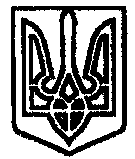 